PREMIÈRE PARTIE (CARACTÈRES D’IMPRIMERIE)Secteur d’activité dans le domaine aéronautique (cocher) :Secteur d’activité dans le domaine du maintien de l’ordre ou de la sûreté (cocher) :Expérience dans le domaine AVSEC :2.	Cours de formation AVSEC achevés : (local, régional ou international)Déclaration du candidat1.	à me comporter en tout temps d’une manière professionnelle compatible avec mon statut de participant à cette activité de formation ;2.	à m’abstenir de toute activité politique, commerciale ou autre, contraire aux intérêts du pays hôte et de l’OACI ;3.	à participer pleinement à l’activité de formation, y compris aux discussions de groupe, aux exercices et aux devoirs.Je reconnais par la présente que :1.	je suis capable d’écrire et de parler dans la langue dans laquelle l’activité de formation sera dispensée ; 2.	tous les renseignements que j’ai fournis sont vrais et corrects.DEUXIÈME PARTIE (CARACTÈRES D’IMPRIMERIE)1. 	tous les renseignements fournis dans la présente candidature sont vérifiables sur demande ;2.  	il prendra en charge les coûts afférents au transport aller-retour pour l’activité de formation, au logement, à tous les repas non fournis par le centre de formation à la sûreté de l’aviation (CFSA), et autres frais accessoires ;3. 	le candidat est médicalement apte et possède une couverture d’assurance médicale pour toute maladie ou urgence médicale pouvant survenir durant l’activité de formation ci-dessus ;4. 	le candidat répond à toutes les conditions requises pour cette activité de formation et/ou fait partie de la population « cible » recherchée par l’OACI, tel qu’indiqué dans la lettre d’invitation ;5.  	le candidat est actuellement, ou sera dans les 90 jours à venir, affecté à un poste qui tient compte des objectifs de l’activité de formation ;6. 	le candidat arrivera pour le début de l’activité de formation et sera disponible durant toute la période prévue à cet effet ;7. 	le formulaire de candidature est autorisé par l’autorité nationale compétente en matière de sûreté de l’aviation (scellé/cacheté et signé ci-dessous) avant qu’il ne soit soumis à l’OACI.SCEAU OU CACHET OFFICIEL DE L'AUTORITÉ NATIONALE COMPÉTENTE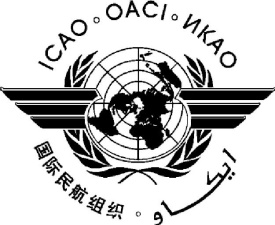 Organisation de l’aviation civile internationaleFormulaire de candidatureTitre de l’activité de formation :Dates :Lieu de l’activité de formation :Nom du candidat :Nom du candidat :MFF(Nom de famille)(Nom de famille)(Prénom)(Second prénom)Adresse postale :Adresse postale :Adresse postale :No de téléphone avec code du pays :No de téléphone avec code du pays :No de téléphone avec code du pays :Adresse courriel :Adresse courriel :Adresse courriel :No de fax avec code du pays :No de fax avec code du pays :No de fax avec code du pays :AAC (administration ou réglementation)AéroportCompagnie aérienneServices au solSociété de restaurationFretPosteConsultant en sûreté de l’aviationSécurité privéeArméePoliceAutre : Nombre d’années d’expérience opérationnelle :Nombre d’années d’expérience opérationnelle :Fonctions :1.	Titre du poste actuel :Nombre d’années :Nom et adresse courriel du superviseur :Nom et adresse courriel du superviseur :Brève description de vos fonctions et responsabilités quotidiennes :Brève description de vos fonctions et responsabilités quotidiennes :Brève description de vos fonctions et responsabilités quotidiennes :Brève description de vos fonctions et responsabilités quotidiennes :Brève description de vos fonctions et responsabilités quotidiennes :Brève description de vos fonctions et responsabilités quotidiennes :Nombre de personnes que vous supervisez dans le cadre de vos fonctions :Nombre de personnes que vous supervisez dans le cadre de vos fonctions :Nombre de personnes que vous supervisez dans le cadre de vos fonctions :Nombre de personnes que vous supervisez dans le cadre de vos fonctions :Titre du coursAnnéeJe soussigné, (nom)     ,m’engage :Signature du candidat :Date :Organismeparrain :Organismeparrain :présente la candidature de :pour participer à l’activité de pour participer à l’activité de (Nom de famille)(Nom de famille)(Prénom)(Second prénom)formation susmentionnée, parrainée par l’OACI, et ce faisant, certifie que :formation susmentionnée, parrainée par l’OACI, et ce faisant, certifie que :formation susmentionnée, parrainée par l’OACI, et ce faisant, certifie que :formation susmentionnée, parrainée par l’OACI, et ce faisant, certifie que :formation susmentionnée, parrainée par l’OACI, et ce faisant, certifie que :formation susmentionnée, parrainée par l’OACI, et ce faisant, certifie que :(Signature de l’autorité nationale compétente)(Nom de l’autorité nationale compétente en caractères d’imprimerie)(Titre de l’autorité nationale compétente)(Date)